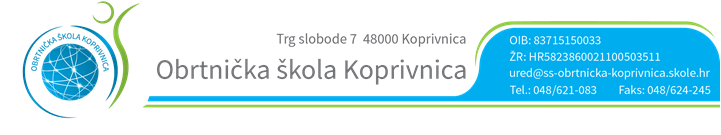 RASPORED OBRANE ZAVRŠNOG RADA28.08.2017.   ELEKTROMONTERPROSTORIJA: 49POVJERENSTVO ZA ZANIMANJE ELEKTROMONTERSAŠA SERETIN – predsjednik i mentorZDRAVKO HORVAT – član DORIAN KLANEAC – članIGOR SRAČEK  – članKOMES NEVEN - zapisničar                                                                      Predsjednik Prosudbenoga odbora:                                                                          Zlatko MartićRED.BROJUČENIKVRIJEME 1.MARKO SEDLAR8,00